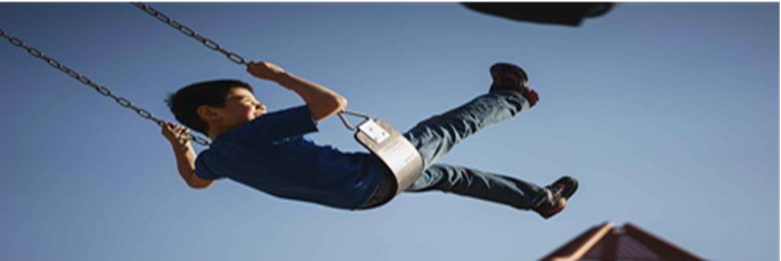 Resilience Sector Leaders AgendaFriday, October 14, 20222:00 pm to 3:00 pmWelcome Parent Supports update – Israel  PRC Meeting update – Sylvia, Michelle, Israel Budget Update- Sylvia Other News – (Dr. Depres email, November RL whole group meeting, etc.) SylviaNext Videos - Solution Experiment: Updates – All leadersNext Steps: All leaders Friday, November 11,  2022, from 2pm to 3pmJoin Zoom Meetinghttps://us02web.zoom.us/j/84568647355?pwd=eVF3RUVkbnNNazRtU3E2eFFPMHg2dz09Meeting ID: 845 6864 7355Passcode: 727407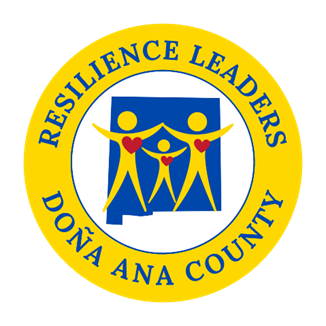 